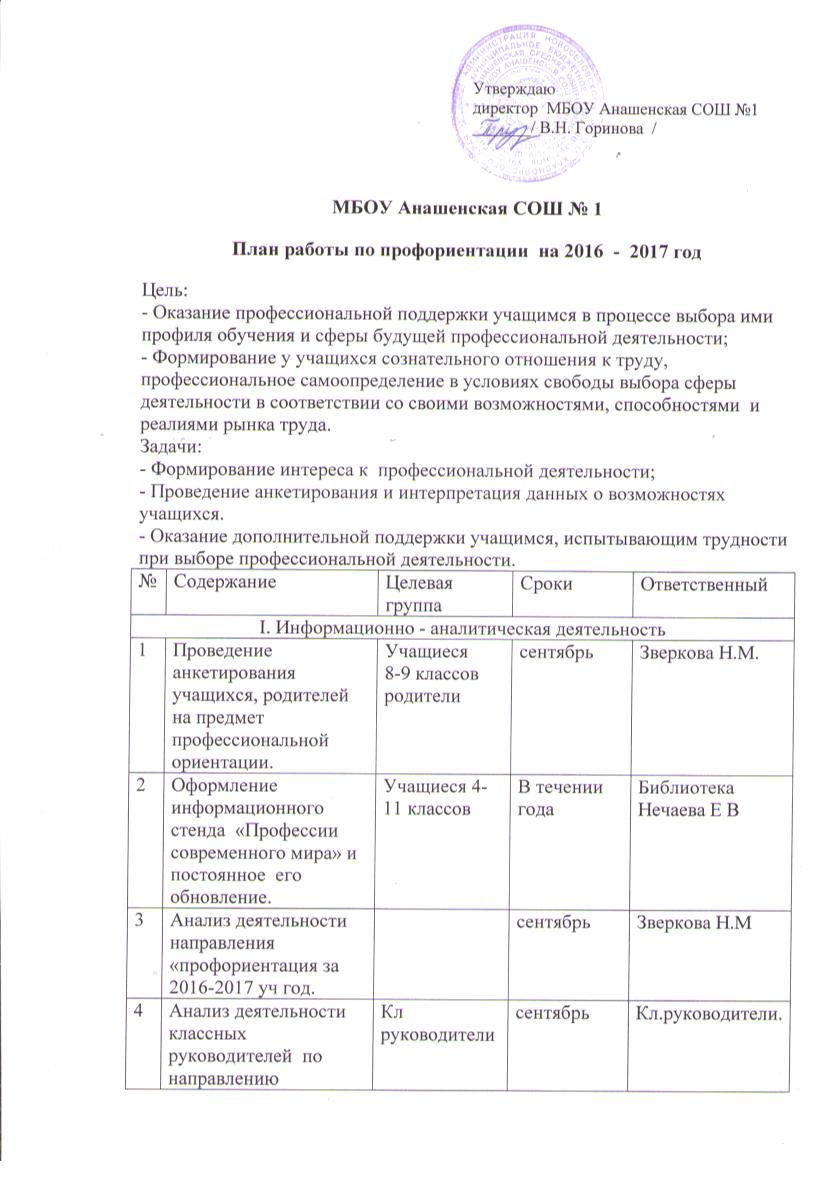 Руководитель направления : Зверкова Н.М.  II. Организационно - методическая деятельностьII. Организационно - методическая деятельностьII. Организационно - методическая деятельностьII. Организационно - методическая деятельностьII. Организационно - методическая деятельность1Пополнение базы  методических разработок  уроков, тренингов.В течении годаБиблиотека Нечаева Е.В2Обзор новинок методической литературы по профориентации.учителяВ течении годаЗверкова Н.М.3III. Работа с педагогическими кадрамиIII. Работа с педагогическими кадрамиIII. Работа с педагогическими кадрамиIII. Работа с педагогическими кадрамиIII. Работа с педагогическими кадрами1Проведение  организационного педагогического консилиума по планированию работы «профориентация» классными руководителямиКл руководителисентябрьЗверкова Н.М.2Информированность педагогов о новшествах в сфере профориентацииПедагоги В течении годаЗверкова Н.М.3Разработка рекомендаций педагогам по  организации работы  с разными возрастными группами.ПедагогиКл руководителиоктябрьЗверкова Н.М.IV. Работа с родителямиIV. Работа с родителямиIV. Работа с родителямиIV. Работа с родителямиIV. Работа с родителями1Проведение краевого родительского собрания по теме «Выбор профессии-выбор будущего»родителиоктябрьЗверкова Н.М.2Индивидуальные беседы с родителямиродителиВ течении годаКл руководители.3Тематические родительские собранияОдин раз в полугодиеКл. Руководители.V. Работа с учащимисяV. Работа с учащимисяV. Работа с учащимисяV. Работа с учащимисяV. Работа с учащимися1Анкетирование учащихся на предмет  профориентацииУчащиес7-9 клсентябрьКл руководители2Школьный конкурс рисунков для 1-4 классов 1-4 клоктябрьЗверкова Н.М.3«Из первых рук» -Экскурсия на предприятия бюджетной сферы.6-7 классы8-9 классОктябрьмайЗверкова Н.М.4Круг чтения. Н.Лесков. «Левша»4-5 клдекабрьБиблиотекаНечаева Е.В.5Творческая работа «Профессии моих родителей»5-8 клянварьЗверкова Н.М.6Пути получения профессии. Рынок образовательных услуг.9-11 клноябрьЗверкова Н.М.7Рабочая тетрадь ученика «Основы профессионального самоопределения. 9 классВ течении годаЗверкова Н.М8Творческий проект «Мои профессиональные планы».5-9 клмартЗверкова Н.М.9Школьный конкурс  портфолио по профориентации.8-9 клАпрель-майЗверкова Н.М.10День профориентации  в школьном лагере с дневным пребыванием.Воспитанники лагеряиюньЗверкова Н.М.